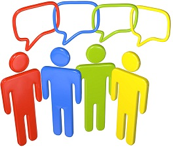                                                         بسم الله الرحمن الرحيم المهارات الأساسية لمادة الحديث                            نوع النشاط : تحليل مهارات التفكيرمهارات مادة التفسيراجيبي (بآية قرآنية ) . على ما يلي :حال عباد الرحمن في وقت الليل ...............................حال عباد الرحمن في مخاطبة الجاهلون:……………….    حال عباد الرحمن عند سماع الآيات:………… حال عباد الرحمن في الإنفاق : …………………..  حال عباد الرحمن في مشيهم:…………………………….  حال عباد الرحمن في مجالسهم .......... حال عباد الرحمن من اللغو :……………………….  ماهي دعوة عباد الرحمن الدائمة؟        ثواب عباد الرحمن:…………………….كيف كانت نهاية قوم نوح؟.............................عللي: سبب تسمية جبريل بالروح الأمين......................................سبب نزول القرآن.........................................الأوامر التي أمر الله بها نبيه في سورة الشعراء...................................ما حكم تصديق الكهنة .............................اذكري الفرق بين الرسول والشاعرص٧٣....................................................................مهارات مادة التوحيد                                      نوع النشاط التعلم بالمقارنةصنفي الأمثلة التالية حسب الحكم المناسب في الجدول التاليصنفي الأمثلة التالية حسب الموضوع  المناسب في الجدول التاليالمهارات الأساسية لمادة الفقه 					 رتبي أعمال العمرة في الجدول التالي : ( الحلق و التقصير – السعي بين الصفا و المروة – الإحرام – صلاة ركعتي الطواف – الطواف بالبيت ) أَنَّ رَسُولَ اللَّهِ ﷺ قَالَ: مَنِ اقْتَطَعَ شِبْرًا مِنَ الْأَرْضِ ظُلْمًا طَوَّقَهُ اللَّهُ إِيَّاهُ يَوْمَ الْقِيَامَةِ مِنْ سَبْعِ أَرَضِينَ. مُتَّفَقٌ عَلَيْهِمن راوي الحديثما الأخلاق التي نهي الاسلام عنهاماعقوبة هذا الخلقما الأضرار المترتبة عليهقول ﷺ: اتَّقوا الظلمَ؛ فإنَّ الظلم ظُلُماتٌ يوم القيامة، واتَّقوا الشُّحَّ؛ فإنه أهلك مَن كان قبلكم، الشح: البخل والحرص على المال بغير حقِّه حملهم -الشح والبخل- على أن سفكوا دماءهم، واستحلُّوا محارمهممن راوي الحديثما الأخلاق التي نهي الاسلام عنهاماعقوبة هذا الخلقما الأضرار المترتبة عليهكنا معَ رسولِ اللَّهِ في سفَرٍ فانطلقَ لحاجتِهِ فرأَينا حُمَّرةً معَها فرخانِ فأخَذنا فرخَيها فجاءت تعرِشُ فجاءَ النَّبيُّ فقالَ : مَن فجعَ هذِهِ بولدِها ؟ ردُّوا ولدَها إليهامن راوي الحديثما الأخلاق التي نهى عنهامن كان المتضرر في الحديث؟ما الأضرار المترتبة عليهمن ضارَّ أضرَّ اللهُ به ، ومن شاقَّ شقَّ اللهُ عليهمن راوي الحديثما الأخلاق التي نهي الاسلام عنهاماعقوبة هذا الخلقما الأضرار المترتبة عليهعن النبي صلى الله عليه وسلم قال: «أتدرون ما الغِيبَةُ؟»، قالوا: الله ورسوله أعلم، قال: «ذكرُك أخاك بما يكره»، قيل: أرأيت إن كان في أخي ما أقول؟ قال: «إن كان فيه ما تقول فقد اغْتَبْتَهُ، وإن لم يكن فقد بَهَتَّهُ»من راوي هذا الحديث؟ما أسلوب التعليم الذي اتخذه الرسول في هذا الحديث؟بم فسر الرسول عليه السلام الغيبة؟ماحالات جواز الغيبة؟مرَّ النَّبيُّ صلَّى اللهُ عليه وسلَّم على قبرينِ فقال: ( إنَّهما ليُعذَّبانِ وما يُعذَّبانِ في كبيرٍ ثمَّ قال: بلى أمَّا أحدُهما فكان يسعى بالنَّميمةِ وأمَّا الآخَرُ فكان لا يستنزِهُ مِن بولِه ) ثمَّ أخَذ عودًا فكسَره باثنينِ ثمَّ غرَز كلَّ واحدٍ منهما على قبرٍ ثمَّ قال: ( لعلَّه يُخفَّفُ عنهما العذابُ ما لم ييبَسا )هل تخفيف عذاب القبر بهذه الطريقة عامة لكل الناس؟ماهي الأخلاق التي نهى عنها؟اذكري مفاسد النميمة وعدم التوقي من البولماعقوبة النميمة وعدم التوقي من البول؟من راوي الحديثكيف نستدل من الحديث على أن هذه الذنوب من الكبائرأهتم الإسلام بالنظافة الحسية والمعنوية. وضحي ذلك مالنميمة؟أن رسول الله ﷺ قال: ليس الشديد بالصُّرَعة، إنما الشديد الذي يملك نفسه عند الغضب[1] متفق عليه.من راوي الحديثمن هو القوي عند الغضب؟ماهي الصفة التي تضاد الغيبة وينبغي التحلي بها؟قال  صلى الله عليه وسلم: ألا أنبئكم بأكبر الكبائر، قلنا: بلى يا رسول الله، قال: الإشراك بالله، وعقوق الوالدين، وكان متكئا فجلس فقال: ألا وقول الزور، وشهادة الزور، ألا وقول الزور فما زال يكررها حتى قلت لا يسكتمن راوي الحديثماهي الكبائر الواردة في الحديث؟مامعنى قول الزورلماذا كرر التحذير من قول الزورإيَّاكم والدُّخولَ على النِّساءِ . فقالَ رجلٌ منَ الأنصارِ : يا رسولَ اللَّهِ ! أفرأيتَ الحموَ ؟ قالَ : الحموُ : الموتُماذا يقصد بقوله ( النساء ) ماذا يقصد بالحمو( إياكم )مثلي لأصناف الرجال الذين يحرم عليهم الدخول على النساء؟من راوي الحديثأنَّ رسُولَ اللَّهِ ﷺ قَالَ: إِذَا كُنْتُمْ ثَلاثةً فَلا يَتَنَاجى اثْنَانِ دُونَ الآخَرِ حتَّى تَخْتَلِطُوا بالنَّاسِ؛ مِنْ أجْلِ أنَّ ذَلكَ يُحزِنُهُ متفقٌ عَلَيْهِبيني أسلوب التعليم في الحديث؟ماهو شرط تناجي مجموعة دون البقية؟عللي : جاء النهي عن تناجي الأثنين دون الثالث ؟من راوي الحديثكنْتُ جَالِسًا مع النبيِّ صَلَّى اللهُ عليه وسلَّمَ ورَجُلَانِ يَسْتَبَّانِ، فأحَدُهُما احْمَرَّ وجْهُهُ، وانْتَفَخَتْ أوْدَاجُهُ، فَقالَ النبيُّ صَلَّى اللهُ عليه وسلَّمَ: إنِّي لَأَعْلَمُ كَلِمَةً لو قالَهَا ذَهَبَ عنْه ما يَجِدُ، لو قالَ: أعُوذُ باللَّهِ مِنَ الشَّيْطَانِ، ذَهَبَ عنْه ما يَجِدُمن راوي الحديثماهي الأخلاق التي نهى عنها؟ماهي علامات الغضباذكري طريقة التخلص من الغضبالكلمةمعناهاأفاكواخفض جناحكزبرالأولين -الأعجميينالأرذلونباللغوقوامايقترواالغرفةالتطيرأوجه المقارنةالفالماهو شرط التفاؤل؟المعنىماهي كفارة التطير؟الأمثلةمالبديل الشرعي للتطير؟الحكمالدليلالحكمة من النهي والاستحبابأعوذبالله من أولادك- أسألك بالله أن تشتري لي سجائر- أسألك بالله أ، تساعدني- أسألك بالله أن تعطيني مالك – أسألك بالله بأ، تسقط عني دينك أعوذبالله من أولادك- أسألك بالله أن تشتري لي سجائر- أسألك بالله أ، تساعدني- أسألك بالله أن تعطيني مالك – أسألك بالله بأ، تسقط عني دينك أعوذبالله من أولادك- أسألك بالله أن تشتري لي سجائر- أسألك بالله أ، تساعدني- أسألك بالله أن تعطيني مالك – أسألك بالله بأ، تسقط عني دينك أعوذبالله من أولادك- أسألك بالله أن تشتري لي سجائر- أسألك بالله أ، تساعدني- أسألك بالله أن تعطيني مالك – أسألك بالله بأ، تسقط عني دينك أعوذبالله من أولادك- أسألك بالله أن تشتري لي سجائر- أسألك بالله أ، تساعدني- أسألك بالله أن تعطيني مالك – أسألك بالله بأ، تسقط عني دينك أعوذبالله من أولادك- أسألك بالله أن تشتري لي سجائر- أسألك بالله أ، تساعدني- أسألك بالله أن تعطيني مالك – أسألك بالله بأ، تسقط عني دينك جائز لأن فيه منفعة محرم لأ، فيه اثم محرم لأن فيه ضرر على المسؤول محرم لأن فيه اسقاط واجب واجب لأن فيه ضررماالحكمة من إجابة من سأل بالله؟ماالحكمة من إجابة من سأل بالله؟مامعنى القسم بالله؟ماهي كفارة الحلف بغيراللهماالحكمة من إجابة من سأل بالله؟اذكري حروف القسم؟عددي أوجه تعظيم اليمين؟ماالحكمة من إجابة من سأل بالله؟اذكري صفة قسم النبي صلى الله عليه وسلمعددي أوجه تعظيم اليمين؟ماالحكمة من إجابة من سأل بالله؟اذكري صفة قسم النبي صلى الله عليه وسلمعددي أوجه تعظيم اليمين؟ماالحكمة من إجابة من سأل بالله؟استقبال القبلة- الكسب الحلال- برحمتك استغيث- أسألك بصلاتي أن تغفر لي – اعوذ بعظمتكاستقبال القبلة- الكسب الحلال- برحمتك استغيث- أسألك بصلاتي أن تغفر لي – اعوذ بعظمتكاستقبال القبلة- الكسب الحلال- برحمتك استغيث- أسألك بصلاتي أن تغفر لي – اعوذ بعظمتكاستقبال القبلة- الكسب الحلال- برحمتك استغيث- أسألك بصلاتي أن تغفر لي – اعوذ بعظمتكاستقبال القبلة- الكسب الحلال- برحمتك استغيث- أسألك بصلاتي أن تغفر لي – اعوذ بعظمتكالتوسل بصفات الله التوسل بأسماء الله التوسل بصفات التوسل بالأعمال الصالحةالآداب الواجبة عددي أوقات الإجابة ماهي حالات إجابة الدعاء؟ماهو الدعاء المحرمماموانع إجابة الدعاءعرفي الاستثناء في الدعاءعددي محظورات الاحرام؟حكم الاحرامسنةمباحركنواجبلبست المحرمة النقاب ناسية؟تجب عليها الفدية لاتجبلبس القفازيين في الاحرامسنةمباحمحرمواجبحكم الاحرام من الميقاتسنةمباحركنواجبعددي مستحبات الاحرامعددي النسكما افضلها حكم التلبيةسنةمباحركنواجبحكم الاشتراط في الحج والعمرةسنةمباحركنواجبعددي اركان العمرة ماحكم من ترك الاحرامما واجبات العمرةمتى يجب على المعتمر ذبح شاة دالود الحرمعددي اركان الحجعددي واجبات الحجعددي واجبات الحجتتبعي الجدول الزمني للحجتتبعي الجدول الزمني للحجتتبعي الجدول الزمني للحجتتبعي الجدول الزمني للحجتتبعي الجدول الزمني للحجاليوم 8اليو9اليوم 10 111213ما اسم الوادي الذي لايصح الوقوف بهماهي أيام التشريق١-كشف المحرم منكبه الأيمن وجعل طرف الرداء على الأيسر يسمى:الاضطباعالرملالسعي  العمل الأول العمل الثانيالعمل الثالث العمل الرابع العمل الخامس   عرفي الأضحيةماحكمهاما المجزئ في الأضحيةماا لذي لايجزئ في الأضحيةما افضل الأضاحي؟ماذا يشرع في ذي الحجة؟